                                                        T.C.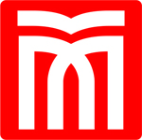                                        MUŞ ALPARSLAN ÜNİVERSİTESİSOSYAL BİLİMLER ENSTİTÜSÜ                 DOKTORA TEZ ÇALIŞMASI              BENZERLİK ve İNTİHAL RAPORU               SOSYAL BİLİMLER ENSTİTÜSÜ MÜDÜRLÜĞÜNETez Başlığı/Konusu: 	Yukarıda başlığı/konusu belirtilen tez çalışmamın Kapak sayfası, Giriş, Ana bölümler ve Sonuç bölümünden oluşan toplam ………… sayfalık kısmına ilişkin, ……/……/…….. tarihinde şahsım/tez danışmanım tarafından Turnitin adlı intihal tespit programından aşağıda belirtilen filtrelemeler uygulanarak alınmış olan benzerlik raporuna göre, tezimin benzerlik oranı % ….….. ‘tür.  	Uygulanan filtrelemeler:Onay Sayfası hariç, Önsöz hariç,  İçindekiler hariç,  Simgeler ve Kısaltmalar hariç,  Kaynaklar hariç,  Özgeçmiş hariç, Tezden çıkan yayın/yayınlar hariç, Alıntılar dâhil Beş (5) kelimeden daha az örtüşme içeren metin kısımları hariç (Limit match size to 5 words) Program menüsünde bulunan diğer filtreleme seçenekleri raporlamaya dâhil edilmez.  Muş Alparslan Üniversitesi Turnitin adlı intihal tespit programı sonucunda; azami benzerlik oranlarına göre tez çalışmamın herhangi bir intihal içermediğini; aksinin tespit edileceği muhtemel durumda doğabilecek her türlü hukuki sorumluluğu kabul ettiğimi ve yukarıda vermiş olduğum bilgilerin doğru olduğunu beyan ederim.		Gereğini saygılarımla arz ederim.									     																     Tarih ve İmzaDANIŞMAN ONAYIUYGUNDUR.                                                                    (Unvanı, Adı Soyadı, İmza)Ek: İntihal Programı Raporu (Benzerlik ve İntihalin % 25 ve altında olması gerekmektedir)Adı Soyadı:Öğrenci No:Anabilim Dalı:Programı:Statüsü:  Y. Lisans          Doktora            